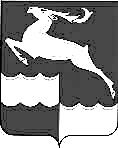 АДМИНИСТРАЦИЯ КЕЖЕМСКОГО РАЙОНАКРАСНОЯРСКОГО КРАЯРАСПОРЯЖЕНИЕ24.12.2019				№776-р			г.КодинскОб организации в Администрации Кежемского районасистемы внутреннего обеспечения соответствия требованиям антимонопольного законодательства (антимонопольный комплаенс) (в редакции распоряжения Администрации Кежемского района от 28.01.2020 №30-р)В целях реализации Указа Президента Российской Федерации от 27.12.2017 № 618 «Об основных направлениях государственной политики по развитию конкуренции», Федерального закона от 26.07.2006 № 135-ФЗ «О защите конкуренции», распоряжения Правительства Российской Федерации от 18.10.2018 № 2258-р «Об утверждении методических рекомендаций по созданию и организации федеральными органами исполнительной власти системы внутреннего обеспечения соответствия требованиям антимонопольного законодательства», руководствуясь ст.ст.17,18,30.3, 32 Устава Кежемского района:Утвердить Положение об организации в Администрации Кежемского района системы внутреннего обеспечения соответствия требованиям антимонопольного законодательства (антимонопольный комплаенс) согласно приложению к распоряжению.Контроль за исполнением распоряжения возложить на первого заместителя Главы района О.И.Зиновьева.3.Распоряжение вступает в силу со дня подписания.Исполняющий полномочияГлавы района                                                                               А.М.ИгнатьевУТВЕРЖДЕНОраспоряжением Администрации Кежемского района                                                                                   от 24.12.2019 № 776-р (в редакции распоряжения Администрации Кежемского района от 28.01.2020 №30-р)Положение об организации в Администрации Кежемского района системы внутреннего обеспечения соответствия требованиям антимонопольного законодательства (антимонопольный комплаенс)1. Общие положения1.1. Положение об организации в Администрации Кежемского района (далее - Администрация) системы внутреннего обеспечения соответствия требованиям антимонопольного законодательства (антимонопольный комплаенс)(далее - Положение)разработано в целях обеспечения соответствия деятельности Администрации требованиям антимонопольного законодательства и профилактики нарушений требований антимонопольного законодательства в деятельности Администрации.1.2. Для целей Положения используются следующие понятия:«антимонопольное законодательство» - законодательство, основывающееся на Конституции Российской Федерации, Гражданском кодексе Российской Федерации и состоящее из Федерального закона «О защите конкуренции», иных федеральных законов, регулирующих отношения, связанные с защитой конкуренции, в том числе с предупреждением и пресечением монополистической деятельности и недобросовестной конкуренции, в которых участвуют федеральные органы исполнительной власти, органы государственной власти субъектов Российской Федерации, органы местного самоуправления, иные осуществляющие функции указанных органов организации, а также государственные внебюджетные фонды, Центральный банк Российской Федерации, российские юридические лица и иностранные юридические лица, физические лица, в том числе индивидуальные предприниматели;«антимонопольный комплаенс»- совокупность правовых и организационных мер, направленных на соблюдение требований антимонопольного законодательства и предупреждение его нарушения;«доклад об антимонопольном комплаенсе»- документ, содержащий информацию об организации и функционировании антимонопольного комплаенса в  Администрации;«коллегиальный орган»- совещательный орган, осуществляющий оценку эффективности антимонопольного комплаенса;«нарушение антимонопольного законодательства»- недопущение, ограничение, устранение конкуренции;«риски нарушения антимонопольного законодательства» («комплаенс-риски»)- сочетание вероятности и последствий наступления неблагоприятных событий в виде ограничения, устранения или недопущения конкуренции;««уполномоченный орган» - орган, осуществляющий внедрение и контроль  за исполнением в Администрации антимонопольного комплаенса. (в редакции распоряжения Администрации Кежемского района от 28.01.2020 №30-р)1.3. Задачи антимонопольногокомплаенса:а) выявление комплаенс-рисков;б) управление комплаенс-рисками;в) контроль за соответствием деятельности Администрациитребованиям антимонопольного законодательства;г) оценка эффективности функционирования в Администрации антимонопольного комплаенса.1.4. При организации антимонопольного комплаенса Администрация руководствуется следующими принципами: а) заинтересованность руководства Администрации в эффективности функционирования антимонопольного комплаенса;б) регулярность оценки комплаенс-рисков; в) обеспечение информационной открытости функционирования в Администрации антимонопольного комплаенса; г) непрерывность функционирования антимонопольного комплаенса;д) совершенствование антимонопольного комплаенса.2. Организация антимонопольногокомплаенса2.1. Общий контроль организации антимонопольного комплаенса и обеспечения его функционирования осуществляется Главой Кежемского района (далее - Глава), который:а) вводит в действие акт об антимонопольном комплаенсе, вносит в него изменения, а также принимает внутренние документы, регламентирующие реализацию антимонопольного комплаенса; б) применяет предусмотренные законодательством Российской Федерации меры ответственности за несоблюдение служащими Администрации правил антимонопольного комплаенса; в) рассматривает материалы, отчеты и результаты периодических оценок эффективности функционирования антимонопольного комплаенса и принимает меры, направленные на устранение выявленных недостатков; г) осуществляет контроль за устранением выявленных недостатков антимонопольного комплаенса;д) утверждает ключевые показатели эффективности антимонопольного комплаенса;е) утверждает план мероприятий («дорожную карту») по снижению комплаенс-рисков в Администрации;ж) утверждает доклад об антимонопольном комплаенсе, согласованный Коллегиальным органом.2.2. Функции уполномоченного органа, связанные с организацией и функционированием антимонопольного комплаенса, распределяются между:- отделом экономики Администрации Кежемского района;-юридическим отделом МКУ «Служба экономического развития, снабжения и закупок Кежемского района» (далее - юридический отдел МКУ «СЭРСиЗ КР». (в редакции распоряжения Администрации Кежемского района от 28.01.2020 №30-р)2.3. К компетенции юридического отдела МКУ «СЭРСиЗ КР» относятся следующие функции Уполномоченного подразделения (в редакции распоряжения Администрации Кежемского района от 28.01.2020 №30-р):а) выявление комплаенс-рисков, учет обстоятельств, связанных с комплаенс-рисками, определение вероятности возникновения комплаенс-рисков;б) консультирование служащих Администрации по вопросам, связанным с соблюдением антимонопольного законодательства и антимонопольным комплаенсом;в) организация взаимодействия с другими структурными подразделениямиАдминистрации повопросам, связанным с антимонопольным комплаенсом;г) информирование Главы о внутренних документах, которые могут повлечь нарушение антимонопольного законодательства, противоречить антимонопольному законодательству и антимонопольному комплаенсу;д) выявление конфликтов интересов в деятельности служащих и структурных подразделений Администрации, разработка предложений по их исключению.2.4. К компетенции отдела экономики относятся следующие функции Уполномоченного подразделения:а) координация взаимодействия с Коллегиальным органом, а также функции по обеспечению работы Коллегиального органа;б) определение и предоставление на утверждение Главе ключевых показателей эффективности антимонопольного комплаенса;в) подготовка и предоставлениедля утвержденияГлаве проекта плана мероприятий («дорожной карты») по снижению комплаенс-рисков в Администрации;г) подготовка  проекта доклада об организации системы внутреннего обеспечения деятельности Администрации требованиям антимонопольного законодательства и предоставление его для согласования в Коллегиальный орган и утверждения Главой.2.5.Функции коллегиального органа, осуществляющего оценку эффективности организации и функционирования антимонопольного комплаенса, возлагаются на Комиссию по оценке эффективности функционирования антимонопольного комплаенса Администрации Кежемского района, состав которой утверждается Главой района. 2.6. К функциямКоллегиального органаотносятся:а) рассмотрение и оценка плана мероприятий («дорожной карты») по снижению комплаенс-рисков Администрации Кежемского района в части, касающейся функционирования антимонопольного комплаенса;б) рассмотрение доклада об антимонопольном комплаенсе.3. Выявление рисков нарушения Администрацией антимонопольного законодательства (комплаенс-рисков)3.1. Выявление комплаенс-рисков Администрации осуществляется юридическим отделом МКУ «СЭРСиЗ КР». (в редакции распоряжения Администрации Кежемского района от 28.01.2020 №30-р)3.2. Ежегодно в срок не позднее 20 февраля года, следующего за отчетным,  в целях выявления комплаенс-рисков юридическим отделом МКУ «СЭРСиЗ КР» проводятся (в редакции распоряжения Администрации Кежемского района от 28.01.2020 №30-р):а) анализ выявленных нарушений антимонопольного законодательства в деятельности Администрации (наличие предостережений, предупреждений, штрафов, жалоб, возбужденных дел);б) анализ нормативных правовых актов Администрации, а также правовых актов, направленных на регулирование отношений, связанных с защитой конкуренции, предупреждением и пресечением монополистической деятельности и недобросовестной конкуренции и адресованных неопределенному кругу лиц, которые могут иметь признаки нарушения антимонопольного законодательства (публичные заявления, письма, консультации и т.д.);в) анализ проектов нормативных правовых актов Администрации, регулирующих правоотношения входящие в сферу функционирования антимонопольного комплаенса;г) мониторинг и анализ практики применения Администрациейантимонопольного законодательства;3.3. При проведении юридическим отделом МКУ «СЭРСиЗ КР» (не реже одного раза в год) анализа выявленных нарушений антимонопольного законодательства в деятельности Администрации (наличие предостережений, предупреждений, штрафов, жалоб, возбужденных дел) реализуются следующие мероприятия (в редакции распоряжения Администрации Кежемского района от 28.01.2020 №30-р):а) сбор в структурных подразделениях Администрации сведений о наличии нарушений антимонопольного законодательства;б) составление перечня нарушений антимонопольного законодательства в Администрации (далее – Перечень нарушений), который содержит классифицированные по сферам деятельности подведомственных бюджетных и казенных учреждений  сведения о выявленных нарушениях антимонопольного законодательства (отдельно по каждому нарушению) и информацию о нарушении (с указанием нарушенной нормы антимонопольного законодательства, краткого изложения сути нарушения, последствий нарушения антимонопольного законодательства и результата рассмотрения нарушения антимонопольным органом), позицию антимонопольного органа, сведения о мерах по устранению нарушения, сведения о мерах, направленных на недопущение повторения нарушения.3.4. При проведении юридическим отделом МКУ «СЭРСиЗ КР» (не реже одного раза в год) анализа нормативных правовых актов Администрации реализуются следующие мероприятия(в редакции распоряжения Администрации Кежемского района от 28.01.2020 №30-р):а) разработка исчерпывающего перечня нормативных правовых актов (далее - перечень актов) с приложением к перечню актов текстов таких актов, за исключением актов, содержащих сведения, относящиеся к охраняемой законом тайне, который размещается на официальном сайте Администрации;б) размещение на официальном сайте Администрацииуведомления о начале сбора замечаний и предложений организаций и граждан по перечню актов;в) сбор и анализ представленных замечаний и предложений организаций и граждан по перечню актов;г) представление Главе сводного доклада с обоснованием целесообразности (нецелесообразности) внесения изменений в нормативные правовые акты  Администрации.3.5. При проведении анализа проектов нормативных правовых актов юридическим отделом МКУ «СЭРСиЗ КР» реализуются следующие мероприятия (в течение отчетного года) (в редакции распоряжения Администрации Кежемского района от 28.01.2020 №30-р):а) размещение на официальном сайте Администрации в информационно-телекоммуникационной сети «Интернет» проектов  нормативных правовых актов с необходимым обоснованием реализации предлагаемых решений, в том числе их влияния на конкуренцию;б) сбор и оценка поступивших замечаний и предложений организаций и граждан по проекту нормативного правового акта.3.6. При проведении мониторинга и анализа практики применения антимонопольного законодательства в Администрации юридическим отделом МКУ «СЭРСиЗ КР» реализуются мероприятия (в редакции распоряжения Администрации Кежемского района от 28.01.2020 №30-р):а) сбор на постоянной основе сведений о правоприменительной практике в Администрации;б) подготовка по итогам сбора информации, предусмотренной подпунктом «а» настоящего пункта, аналитической справки об изменениях и основных аспектах правоприменительной практики в Администрации.3.7.  При выявлении комлаенс-рисков юридическим отделом МКУ «СЭРСиЗ КР» проводится оценка таких рисков с учетом следующих показателей (в редакции распоряжения Администрации Кежемского района от 28.01.2020 №30-р):а) отрицательное влияние на отношение институтов гражданского общества к деятельности Администрации по развитию конкуренции;б) выдача предупреждения о прекращении действий (бездействия), которые содержат признаки нарушения антимонопольного законодательства.3.8. Распределение выявленных комплаенс-рисков по уровням осуществляется в соответствии с методическими рекомендациями, утвержденными распоряжением Правительства Российской Федерации от 18.10.2018 № 2258-р.3.9. Информация о проведении выявления комплаенс-рисков включается в доклад об организации системы внутреннего обеспечения деятельности Администрации требованиям антимонопольного законодательства. 4. План мероприятий («дорожная карта»)по снижению комплаенс-рисков Администрации4.1. В целях снижения комплаенс-рисков уполномоченным органом ежегодно разрабатывается план мероприятий («дорожная карта») по снижению комплаенс-рисков Администрации. (в редакции распоряжения Администрации Кежемского района от 28.01.2020 №30-р)4.2. План мероприятий («дорожная карта») по снижению комплаенс-рисков  Администрации должен содержать:- общие меры по минимизации и устранению рисков (согласно карте комплаенс-рисков;- мероприятия, направленные минимизацию и устранение комплаенс-рисков, с описанием таких мероприятий;- выявленные риски и их описание;- мероприятия, необходимые для устранения выявленных рисков, в разрезе каждого комплаенс-риска с описанием таких мероприятий;- ответственное за реализацию лицо(должностное лицо, структурное подразделение);- срок исполнения мероприятия.4.3. План мероприятий («дорожная карта») по снижению комплаенс-рисков  утверждается Главой  в срок не позднее 31 декабря года, предшествующему году, на который планируются мероприятия. Утверждение плана мероприятий («дорожной карты») по снижению комплаенс-рисков  обеспечивает отдел экономики.4.4. Отдел экономики Администрации Кежемского районана постоянной основе осуществляет мониторинг исполнения мероприятий плана мероприятий («дорожной карты») по снижению комплаенс-рисков.4.5. Информация об исполнении плана мероприятий («дорожной карты») по снижению комплаенс-рисков подлежит включению в доклад об организации системы внутреннего обеспечения деятельности Администрации требованиям антимонопольного законодательства.5. Ключевые показатели эффективностиантимонопольного комплаенса5.1. Установление и оценка достижения ключевых показателей эффективности антимонопольного комплаенса представляют собой часть системы внутреннего контроля, в процессе которой происходит оценка качества работы (работоспособности) системы управления комплаенс-рисками в течение отчетного периода. Под отчетным периодом понимается календарный год.5.2. Ключевые показатели эффективности антимонопольного комплаенса устанавливаются как для структурных подразделений Администрации, так и для Администрациив целом.5.3. Ключевые показатели эффективности антимонопольного комплаенса представляют собой количественные характеристики работы (работоспособности) системы управления комплаенс-рисками. Такие количественные значения (параметры) могут быть выражены как в абсолютных значениях (единицы, штуки), так и в относительных значениях (проценты, коэффициенты).5.4. Ключевые показатели эффективности функционирования антимонопольного комплаенса  в Администрации разрабатываются отделом экономики Администрации Кежемского района и утверждаются Главой на отчетный год в срок не позднее 1 марта отчетного года.5.5. Расчет ключевых показателей эффективности функционирования антимонопольного комплаенса  в Администрации осуществляется отделом экономики Администрации Кежемского района в соответствии с Методикой расчета ключевых показателей эффективности функционирования в федеральном органе исполнительной власти антимонопольного комплаенса, утвержденной приказом Федеральной антимонопольной службы России от 05.02.2019 № 133/19.  5.6. Отдел экономики Администрации Кежемского районаежегодно проводит оценку достижения ключевых показателей эффективности антимонопольного комплаенса. Информация о достижении ключевых показателей эффективности антимонопольного комплаенса включается в доклад об организации системы внутреннего обеспечения деятельности Администрации требованиям антимонопольного законодательства.6. Оценка эффективности антимонопольного комплаенса6.1. Оценка эффективности организации и функционирования в Администрации антимонопольного комплаенса осуществляется Коллегиальным органом по результатам рассмотрения доклада об антимонопольном комплаенсе.6.2. При оценке эффективности организации и функционирования антимонопольного комплаенса Коллегиальный орган использует материалы, содержащиеся в докладе об антимонопольном комплаенсе, а также:а) карту комплаенс-рисков Администрации, утвержденную Главой;б)ключевые показатели эффективности антимонопольного комплаенса, утвержденные Главой;в) план мероприятий («дорожную карту») по снижению комплаенс-рисков, утвержденный Главой. 7. Доклад об антимонопольном комплаенсе7.1. Доклад об антимонопольном комплаенсе должен содержать:а)информацию о результатах проведенной оценки комплаенс-рисков;б)информацию об исполнении мероприятий по снижению комплаенс-рисков;в)информацию о достижении ключевых показателей эффективности антимонопольного комплаенса.7.2. Проект доклада  об антимонопольном комплаенсе представляется уполномоченным органом на согласование Коллегиальному органу и утверждение Главе ежегодно. (в редакции распоряжения Администрации Кежемского района от 28.01.2020 №30-р)7.3. Отдел экономики Администрации Кежемского района обеспечивает проведение заседания Коллегиального органа для рассмотрения и согласования доклада об антимонопольном комплаенсе в срок до 15 марта года, следующего за отчетным.7.4. Отдел экономики Администрации Кежемского района предоставляет на утверждение Главе Кежемского района проект доклада об антимонопольном комплаенсе в течение 10 рабочих дней со дня согласования Коллегиальным органом.7.5. Доклад об антимонопольном комплаенсе, утвержденный Главой, размещается на официальном сайте Администрации Кежемского района в информационно-телекоммуникационной сети «Интернет» в течение 5 календарных дней с момента его утверждения.